Resoluciones #056 - #057Resoluciones #056 - #057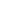 